«О назначении  публичных слушаний на  предоставление разрешения на отклонение от предельных параметров разрешенного строительства, реконструкции объекта капитального строительства». Руководствуясь Решением собрания представителей сельского поселения станция Клявлино муниципального района Клявлинский Самарской области от 31.07.2019 г. №23 «Об утверждении порядка организации и проведения  общественных обсуждений или публичных слушаний в сфере градостроительной деятельности   сельского поселения станция Клявлино муниципального района  Клявлинский Самарской области», Решением собрания представителей сельского поселения станция Клявлино муниципального района Клявлинский Самарской области от 18.12.2013г.  № 30.1 «Об утверждении правил землепользования и застройки сельского поселения станция Клявлино муниципального района Клявлинский Самарской области», Уставом сельского поселения станция Клявлино муниципального района Клявлинский Самарской области, ПОСТАНОВЛЯЮ:                                                                                                                                                                                                                                                                                                     1. Назначить проведение публичных слушаний о предоставлении  разрешения на отклонение параметров разрешенного строительства, строительства жилого дома на земельном участке с кадастровыми номерами 63:21:0906016:127 с площадью 2274  кв.м..2. Публичные слушания проводятся с  22.03.2024 г. по 12.04.2024 г.  3. Организацию и проведение публичных слушаний поручить Комиссии по землепользованию и застройке сельского поселения станция Клявлино муниципального района Клявлинский Самаркой области (далее - Комиссия). 4.  Определить местонахождение Комиссии  по адресу: 446960, Самарская область, ст. Клявлино, ул. Советская, 38, адрес электронной почты: p.kliavlino2012@yandex.ru, контактный телефон 2-15-97,  приемные часы в рабочие дни - с 9.00 ч до 17.00 ч. 5. Датой проведения собрания или собраний участников публичных слушаний назначить на 12.04.2024 г. с 16.00 до 17.00, в здании администрации сельского поселения: Самарская область, Клявлинский район, ж/д_ст. Клявлино, ул. Советская, 38.6. Замечания и предложения о предоставлении  разрешения на отклонение параметров разрешенного строительства, реконструкции на земельных участках с кадастровыми номерами 63:21:0906016:127  для включения их в протокол публичных слушаний принимаются по 09 апреля 2023 года включительно.7.  Назначить лицом, ответственным за ведение протокола публичных слушаний и протокола мероприятия по оповещению жителей поселения по вопросам публичных слушаний – Ермошкина Дмитрия Анатольевича.8. Опубликовать настоящее постановление в газете «Вести сельского поселения станция Клявлино». Дополнительно разместить указанный акт на официальном сайте администрации муниципального района Клявлинский в сети Интернет. 9.  Контроль за исполнением настоящего постановления оставляю за собой.Глава сельского поселения станция Клявлино муниципального района Клявлинский Самарской области                                                                        Ю.Д. Иванов                           ПОСТАНОВЛЕНИЕ                         .      .2024 г. №«О предоставлении разрешения на предоставление разрешения на отклонение от предельных параметров разрешенного строительства, реконструкции объекта капитальногостроительства».В соответствии со ст. 40 Градостроительного кодекса РФ, главой. 15 Правил землепользования и застройки сельского поселения станция Клявлино муниципального района Клявлинский Самарской области, утвержденных Решением Собрания представителей сельского поселения станция Клявлино от 18.12.2013 г. № 30.1, ПОСТАНОВЛЯЮ: 1. Предоставить разрешение на отклонение параметров разрешенного строительства, реконструкции здания на земельных участках с кадастровыми номерами 63:21:0906016:127 с площадью 2274  кв.м..2. Контроль за выполнением постановления оставляю за собой. 3. Настоящее постановление вступает в силу с момента подписания. Приложение: Чертеж  земельного участкаГлава сельского поселения станция Клявлино муниципального района Клявлинский  Самарской области                                                          Ю.Д. Иванов                     Приложение к постановлению администрациисельского поселения станция Клявлиномуниципального района КлявлинскийСамарской области №12 от 18.03.2024 г.Чертеж земельного участка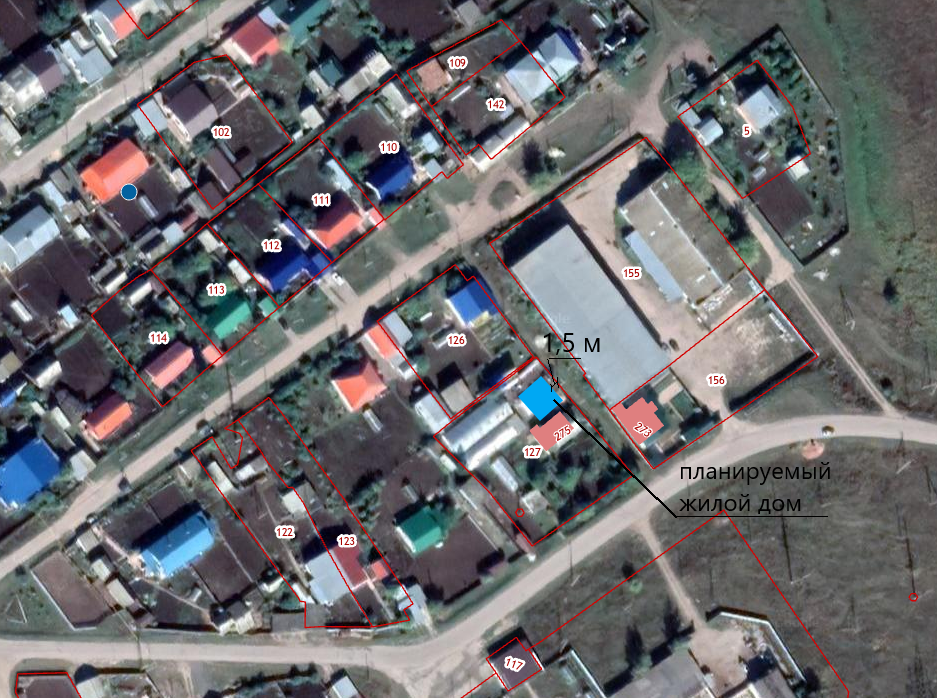 РОССИЙСКАЯ ФЕДЕРАЦИЯГЛАВАсельского поселения станция Клявлино муниципального районаКлявлинский Самарской областиПОСТАНОВЛЕНИЕ                18.03.2024 г. № 12       РОССИЙСКАЯ ФЕДЕРАЦИЯАДМИНИСТРАЦИЯсельского поселения станция Клявлиномуниципального районаКлявлинскийСамарской области ПРОЕКТ